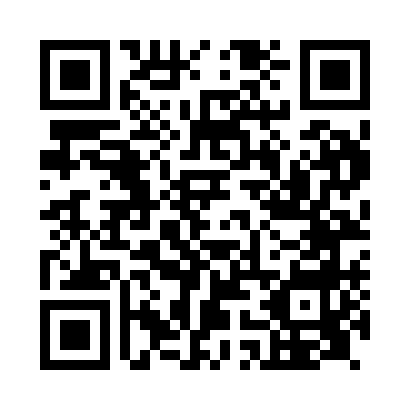 Prayer times for Brownston, Devon, UKSat 1 Jun 2024 - Sun 30 Jun 2024High Latitude Method: Angle Based RulePrayer Calculation Method: Islamic Society of North AmericaAsar Calculation Method: HanafiPrayer times provided by https://www.salahtimes.comDateDayFajrSunriseDhuhrAsrMaghribIsha1Sat3:115:091:136:449:1811:162Sun3:115:091:136:449:1911:163Mon3:115:081:146:459:2011:174Tue3:115:071:146:459:2111:175Wed3:105:071:146:469:2211:186Thu3:105:061:146:469:2211:187Fri3:105:061:146:479:2311:198Sat3:105:051:156:479:2411:199Sun3:105:051:156:489:2511:2010Mon3:105:051:156:489:2511:2011Tue3:105:041:156:499:2611:2112Wed3:105:041:156:499:2711:2113Thu3:105:041:166:509:2711:2114Fri3:105:041:166:509:2811:2215Sat3:105:041:166:509:2811:2216Sun3:105:041:166:519:2911:2217Mon3:105:041:166:519:2911:2318Tue3:105:041:176:519:2911:2319Wed3:105:041:176:529:3011:2320Thu3:115:041:176:529:3011:2421Fri3:115:041:176:529:3011:2422Sat3:115:051:176:529:3011:2423Sun3:115:051:186:529:3011:2424Mon3:125:051:186:539:3011:2425Tue3:125:061:186:539:3011:2426Wed3:125:061:186:539:3011:2427Thu3:135:071:196:539:3011:2428Fri3:135:071:196:539:3011:2429Sat3:135:081:196:539:3011:2430Sun3:145:081:196:539:3011:24